Persbericht 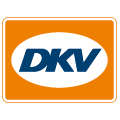 DKV Euro Service en medewerkers zamelen geld in voor slachtoffers van COVID-19 en gezondheidsmedewerkersTotale donatie €20.000,- aan Italiaanse non-profit organisatie SOSLambrate
Noordwijkerhout, 21 april 2020 - Afgelopen week heeft DKV Euro Service voor zijn medewerkers een virtueel concert georganiseerd onder de naam Next Unplugged. Doel van dit concert was de medewerkers te danken voor hun grote inzet, steun en fantastisch werk, maar belangrijker nog het inzamelen van geld in de strijd tegen COVID-19. In totaal is €20.000,- bijeengebracht en gedoneerd aan SOSLambrate, een Italiaanse non-profit organisatie die vooropgaat in de strijd tegen de Coronacrisis.Tijdens het digitale live concert gaf DKV Euro Service per deelnemer een bijdrage, die vervolgens door de familie Fisher (aandeelhouder DKV) werd verdubbeld. Het volledig bedrag werd gedoneerd aan SOSLambrate, een non-profit organisatie van vrijwilligers in Milaan. Al hun leden werken vrijwillig buiten hun normale werktijden om, en dragen daarmee op een heel bijzondere manier bij aan het maatschappelijk welzijn. De organisatie zet zich in voor de medische hulp die door de stad Milaan wordt geboden en steunt de gemeente ook bij vele activiteiten op gebied van onderwijs en liefdadigheid. De taken van SOSLambrate omvatten ambulance- en nooddiensten, telefonische hulpverlening, medisch toezicht, manifestaties voor goede doelen en EHBO-trainingen. SOSLambrate is intens betrokken bij de Coronacrisis en heeft zijn werkgebied inmiddels uitgebreid naar Bergamo.Bij de deelnemers aan het concert waren ook de ‘’Soulmates’’, met zangeres Jeanette Ekua Assiamah die bekend staat om haar dragende rollen in diverse musicals in Duitsland, en pianist/gitarist Justin Nicksteit. Soulmates is opgericht in 2009 en heeft sindsdien samen met andere bands op grote Europese evenementen en festivals opgetreden.Meer informatie vindt u op https://www.soslambrate.org/website/ en https://www.dkv-euroservice.com/DKV Euro Service
DKV Euro Service is al ruim 85 jaar een van de meest toonaangevende service providers op gebied van wegvervoer en logistiek. Variërend van verzorging onderweg zonder contante betaling bij ruim 80.000 acceptatiepunten van allerlei merken tot aan tol afrekenen en btw-restitutie, biedt DKV tal van diensten met als doel kostenoptimalisatie en effectief fleet management op de Europese wegen. DKV behoort tot DKV MOBILITY SERVICES Group, die ca. 1000 medewerkers heeft en in 42 landen vertegenwoordigd is. In 2018 behaalde de groep een omzet van 8,6 miljard euro. Momenteel zijn er meer dan 3,7 miljoen DKV CARDS en on-board units in omloop bij ca. 200.000 klanten. In 2019 is de DKV Card voor de vijftiende keer op rij onderscheiden als Beste Merk in de categorie fuel en service cards.Contact voor de pers: Contact DKV: Greta Lammerse, tel.: +31 252345665, e-mail: Greta.lammerse@dkv-euroservice.com PR-bureau: Square Egg CommunicationsSandra Van Hauwaert, sandra@square-egg.be, GSM 0497251816.Afbeelding vrijgegeven voor publicatie: 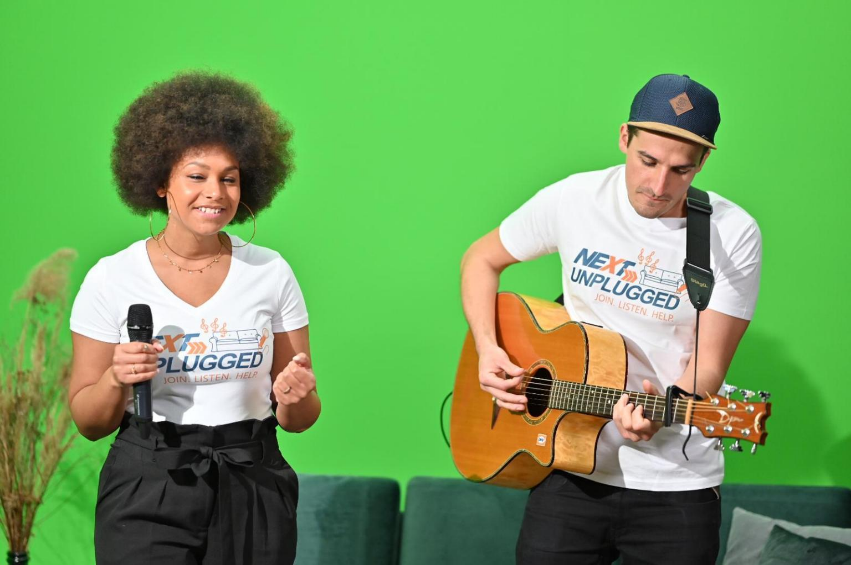 Next Unplugged; digital live concert georganiseerd door DKV Euro Service voor het inzamelen van geld in de strijd tegen COVID-19 (Foto DKV).